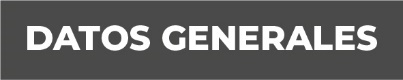 Nombre Armando Méndez Ferra.Grado de Escolaridad Licenciatura en Derecho.Cédula Profesional (Licenciatura) 10300300.Grado de Escolaridad Licenciatura en Filosofía.Cédula Profesional (Licenciatura) 6455549.Teléfono de Oficina 225-3-15-17-59. Correo ElectrónicoFormación Académica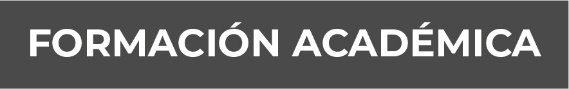 2003-2007.Universidad Veracruzana. Licenciatura en Filosofía. 2012-2015.Centro de Estudios Superiores de Martínez de la Torre, Ver. Licenciatura en Derecho.2018.Curso Taller de Actualización para Ministerio Público Orientador  en el Sistema de Justicia Penal, con duración de 90 horas, validado por el Secretariado Ejecutivo del Sistema Nacional de Seguridad Pública.Trayectoria Profesional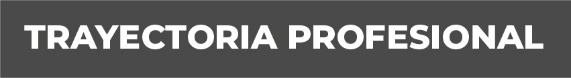 2018- a la fecha.Fiscal 1° Orientador en la Sub Unidad de Atención Temprana en Tlapacoyan del X Distrito Judicial de Jalacingo, Ver. 2017-2018.Fiscal 1° Orientador en la Unidad de Atención Temprana del X Distrito Judicial de Jalacingo, Ver. 2016-2017.Auxiliar Administrativo en la Sub Unidad Integral de Procuración de Justicia de Tlapacoyan, Ver. 2011-2016.Auxiliar Administrativo en la Agencia del Ministerio Público  Investigador en Tlapacoyan, Ver. Conocimiento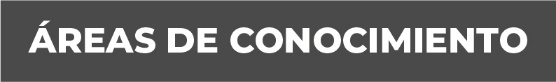 Derecho PenalDerecho Civil 